Complete this form and upload it into the Plan of Study – Part I available in your Grad Rebel Gateway student portal. Once submitted, the form will route electronically for signatures. Upon approval by the Graduate College, a final copy of the form will be emailed to your Rebelmail account.Refer to the 2020-21 Graduate Catalog for degree requirements:https://catalog.unlv.edu/preview_program.php?catoid=31&poid=9356Elective Courses - 3 CreditsComplete three credits of advisor-approved elective coursework.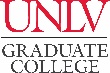 PLAN OF STUDY - Part IIMASTER OF SCIENCE – KINESIOLOGYThesis Track2020-21CatalogCOURSE REQUIREMENTSBiomechanics Course - 3 CreditsComplete one of the following courses:  KIN 656, KIN 736, KIN 737, KIN 743Biomechanics Course - 3 CreditsComplete one of the following courses:  KIN 656, KIN 736, KIN 737, KIN 743Biomechanics Course - 3 CreditsComplete one of the following courses:  KIN 656, KIN 736, KIN 737, KIN 743Biomechanics Course - 3 CreditsComplete one of the following courses:  KIN 656, KIN 736, KIN 737, KIN 743Biomechanics Course - 3 CreditsComplete one of the following courses:  KIN 656, KIN 736, KIN 737, KIN 743Biomechanics Course - 3 CreditsComplete one of the following courses:  KIN 656, KIN 736, KIN 737, KIN 743Biomechanics Course - 3 CreditsComplete one of the following courses:  KIN 656, KIN 736, KIN 737, KIN 743Biomechanics Course - 3 CreditsComplete one of the following courses:  KIN 656, KIN 736, KIN 737, KIN 743COURSE(Prefix & #)CREDITSGRADE (if completed)TERM(Taken/anticipated)SUBSTITUTION/TRANSFER (if applicable)SUBSTITUTION/TRANSFER (if applicable)SUBSTITUTION/TRANSFER (if applicable)SUBSTITUTION/TRANSFER (if applicable)COURSE(Prefix & #)CREDITSGRADE (if completed)TERM(Taken/anticipated)COURSECREDITSGRADEINSTITUTIONMotor Learning/Motor Control Course - 3 CreditsComplete one of the following courses:  KIN 760, KIN 761, KIN 762Motor Learning/Motor Control Course - 3 CreditsComplete one of the following courses:  KIN 760, KIN 761, KIN 762Motor Learning/Motor Control Course - 3 CreditsComplete one of the following courses:  KIN 760, KIN 761, KIN 762Motor Learning/Motor Control Course - 3 CreditsComplete one of the following courses:  KIN 760, KIN 761, KIN 762Motor Learning/Motor Control Course - 3 CreditsComplete one of the following courses:  KIN 760, KIN 761, KIN 762Motor Learning/Motor Control Course - 3 CreditsComplete one of the following courses:  KIN 760, KIN 761, KIN 762Motor Learning/Motor Control Course - 3 CreditsComplete one of the following courses:  KIN 760, KIN 761, KIN 762Motor Learning/Motor Control Course - 3 CreditsComplete one of the following courses:  KIN 760, KIN 761, KIN 762COURSE(Prefix & #)CREDITSGRADE (if completed)TERM(Taken/anticipated)SUBSTITUTION/TRANSFER (if applicable)SUBSTITUTION/TRANSFER (if applicable)SUBSTITUTION/TRANSFER (if applicable)SUBSTITUTION/TRANSFER (if applicable)COURSE(Prefix & #)CREDITSGRADE (if completed)TERM(Taken/anticipated)COURSECREDITSGRADEINSTITUTIONExercise Physiology Course - 3 CreditsComplete one of the following courses:  KIN 657, KIN 738, KIN 740Exercise Physiology Course - 3 CreditsComplete one of the following courses:  KIN 657, KIN 738, KIN 740Exercise Physiology Course - 3 CreditsComplete one of the following courses:  KIN 657, KIN 738, KIN 740Exercise Physiology Course - 3 CreditsComplete one of the following courses:  KIN 657, KIN 738, KIN 740Exercise Physiology Course - 3 CreditsComplete one of the following courses:  KIN 657, KIN 738, KIN 740Exercise Physiology Course - 3 CreditsComplete one of the following courses:  KIN 657, KIN 738, KIN 740Exercise Physiology Course - 3 CreditsComplete one of the following courses:  KIN 657, KIN 738, KIN 740Exercise Physiology Course - 3 CreditsComplete one of the following courses:  KIN 657, KIN 738, KIN 740COURSE(Prefix & #)CREDITSGRADE (if completed)TERM(Taken/anticipated)SUBSTITUTION/TRANSFER (if applicable)SUBSTITUTION/TRANSFER (if applicable)SUBSTITUTION/TRANSFER (if applicable)SUBSTITUTION/TRANSFER (if applicable)COURSE(Prefix & #)CREDITSGRADE (if completed)TERM(Taken/anticipated)COURSECREDITSGRADEINSTITUTIONResearch Courses - 6 CreditsResearch Courses - 6 CreditsResearch Courses - 6 CreditsResearch Courses - 6 CreditsResearch Courses - 6 CreditsResearch Courses - 6 CreditsResearch Courses - 6 CreditsResearch Courses - 6 CreditsCOURSE(Prefix & #)CREDITSGRADE (if completed)TERM(Taken/anticipated)SUBSTITUTION/TRANSFER (if applicable)SUBSTITUTION/TRANSFER (if applicable)SUBSTITUTION/TRANSFER (if applicable)SUBSTITUTION/TRANSFER (if applicable)COURSE(Prefix & #)CREDITSGRADE (if completed)TERM(Taken/anticipated)COURSECREDITSGRADEINSTITUTIONKIN 750KIN 751Specialization Courses - 9 CreditsComplete nine credits of advisor-approved coursework. Research opportunities and course work are available in biomechanics, motor learning/motor control, and sports medicineSpecialization Courses - 9 CreditsComplete nine credits of advisor-approved coursework. Research opportunities and course work are available in biomechanics, motor learning/motor control, and sports medicineSpecialization Courses - 9 CreditsComplete nine credits of advisor-approved coursework. Research opportunities and course work are available in biomechanics, motor learning/motor control, and sports medicineSpecialization Courses - 9 CreditsComplete nine credits of advisor-approved coursework. Research opportunities and course work are available in biomechanics, motor learning/motor control, and sports medicineSpecialization Courses - 9 CreditsComplete nine credits of advisor-approved coursework. Research opportunities and course work are available in biomechanics, motor learning/motor control, and sports medicineSpecialization Courses - 9 CreditsComplete nine credits of advisor-approved coursework. Research opportunities and course work are available in biomechanics, motor learning/motor control, and sports medicineSpecialization Courses - 9 CreditsComplete nine credits of advisor-approved coursework. Research opportunities and course work are available in biomechanics, motor learning/motor control, and sports medicineSpecialization Courses - 9 CreditsComplete nine credits of advisor-approved coursework. Research opportunities and course work are available in biomechanics, motor learning/motor control, and sports medicineCOURSE(Prefix & #)CREDITSGRADE (if completed)TERM(Taken/anticipated)SUBSTITUTION/TRANSFER (if applicable)SUBSTITUTION/TRANSFER (if applicable)SUBSTITUTION/TRANSFER (if applicable)SUBSTITUTION/TRANSFER (if applicable)COURSE(Prefix & #)CREDITSGRADE (if completed)TERM(Taken/anticipated)COURSECREDITSGRADEINSTITUTIONCOURSE(Prefix & #)COURSE(Prefix & #)CREDITSCREDITSGRADE (if completed)TERM(Taken/anticipated)SUBSTITUTION/TRANSFER (if applicable)SUBSTITUTION/TRANSFER (if applicable)SUBSTITUTION/TRANSFER (if applicable)SUBSTITUTION/TRANSFER (if applicable)SUBSTITUTION/TRANSFER (if applicable)COURSE(Prefix & #)COURSE(Prefix & #)CREDITSCREDITSGRADE (if completed)TERM(Taken/anticipated)COURSECREDITSGRADEINSTITUTIONINSTITUTIONThesis - 6 CreditsThesis - 6 CreditsThesis - 6 CreditsThesis - 6 CreditsThesis - 6 CreditsThesis - 6 CreditsThesis - 6 CreditsThesis - 6 CreditsThesis - 6 CreditsThesis - 6 CreditsThesis - 6 CreditsCOURSE(Prefix & #)COURSE(Prefix & #)CREDITSCREDITSGRADE (if completed)TERM(Taken/anticipated)SUBSTITUTION/TRANSFER (if applicable)SUBSTITUTION/TRANSFER (if applicable)SUBSTITUTION/TRANSFER (if applicable)SUBSTITUTION/TRANSFER (if applicable)SUBSTITUTION/TRANSFER (if applicable)COURSE(Prefix & #)COURSE(Prefix & #)CREDITSCREDITSGRADE (if completed)TERM(Taken/anticipated)COURSECREDITSGRADEINSTITUTIONINSTITUTIONKIN 749KIN 749TOTAL CREDITS* Minimum credits required for graduation = 33 * Minimum credits required for graduation = 33 * Minimum credits required for graduation = 33 * Minimum credits required for graduation = 33 * Minimum credits required for graduation = 33 * Minimum credits required for graduation = 33 * Minimum credits required for graduation = 33 GRADUATION POLICIESA minimum of 50 percent of the degree program must be 700-level courses excluding thesis, dissertation, or professional/scholarly paper. Individual departments may require more than the Graduate College minimum.Courses used to fulfill requirements for one degree may not be used toward another degree. A candidate for an advanced degree or graduate certificate must have a minimum Graduate Program Grade Point Average of 3.00 to be eligible to graduate or receive the certificate.Refer to the Thesis and Dissertation Format and Submission Guidelines webpage for a breakdown of requirements.Refer to the Graduate Catalog for all Academic, Transfer Credit, and program-related policies and requirements.